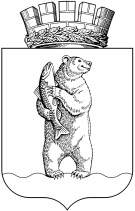 Администрациягородского округа АнадырьПОСТАНОВЛЕНИЕОт 27.02.2018                    	                                                     		     № 123С целью реализации положений Федеральных законов  от 24 июля 2007 года № 209-ФЗ «О развитии малого и среднего предпринимательства в Российской Федерации» и от 6 октября 2003 года № 131- ФЗ «Об общих принципах организации местного самоуправления в Российской Федерации», руководствуясь Порядком формирования, ведения и опубликования перечня муниципального имущества городского округа Анадырь, свободного от прав третьих лиц (за исключением имущественных прав субъектов малого и среднего предпринимательства), в целях предоставления его во владение и (или) в пользование на долгосрочной основе (в том числе по льготным ставкам арендной платы), а так же возможного отчуждения на возмездной основе в собственность субъектов малого и среднего предпринимательства и организациям, образующим инфраструктуру поддержки субъектов малого и среднего предпринимательства, утвержденного Решением Совета депутатов городского округа Анадырь от 29 сентября 2009 года № 33, в связи с изменением назначения, с учетом возникновения потребности в имуществе, которое свободно от прав пользования, у органов муниципальной власти для обеспечения осуществления городским округом Анадырь своих полномочий и отсутствием спроса на отдельные объекты недвижимости, ранее включенные в Перечень, с учетом изменения состава Единого реестра субъектов малого и среднего предпринимательства,ПОСТАНОВЛЯЮ:1. Внести в Постановление Администрации городского округа Анадырь от 30 декабря 2014 года № 749 «Об утверждении Перечня муниципального имущества городского округа Анадырь, свободного от прав третьих лиц (за исключением имущественных прав субъектов малого и среднего предпринимательства), в целях предоставления его во владение и (или) в пользование на долгосрочной основе (в том числе по льготным ставкам арендной платы), а так же возможного отчуждения на возмездной основе в собственность субъектов малого и среднего  предпринимательства и организациям, образующим инфраструктуру поддержки субъектов малого и среднего предпринимательства» следующие изменения: 1.1 Перечень муниципального имущества городского округа Анадырь, свободного от прав третьих лиц (за исключением имущественных прав субъектов малого и среднего предпринимательства), в целях предоставления его во владение и (или) в пользование на долгосрочной основе (в том числе по льготным ставкам арендной платы), а так же возможного отчуждения на возмездной основе в собственность субъектов малого и среднего предпринимательства и организациям, образующим инфраструктуру поддержки субъектов малого и среднего предпринимательства, изложить в новой редакции, согласно приложению к настоящему постановлению.2. Настоящее постановление подлежит опубликованию в газете «Крайний Север».3. Настоящее постановление подлежит размещению на официальном информационно-правовом ресурсе городского округа Анадырь www.novomariinsk.ru, на сайте в сети «Интернет» столицачутки.рф и вступает в силу со дня его подписания.4. Контроль за исполнением настоящего постановления возложить на заместителя Главы Администрации городского округа Анадырь - начальника Управления финансов, экономики и имущественных отношений Администрации городского округа Анадырь Тюнягину Ю.И.Глава Администрации                                                                            И.В. ДавиденкоПереченьмуниципального имущества городского округа Анадырь, свободного от прав третьих лиц (за исключением имущественных прав субъектов малого и среднего предпринимательства), в целях предоставления его во владение и (или) в пользование на долгосрочной основе (в том числе по льготным ставкам арендной платы), а так же возможного отчуждения на возмездной основе в собственность субъектов малого и среднего предпринимательства и организациям, образующим инфраструктуру поддержки субъектов малого и среднего предпринимательства(краткий)О внесении изменений в Постановление Администрации городского округа Анадырь от 30 декабря 2014 года № 749Приложениек постановлению Администрациигородского округа  Анадырьот 27.02.2018 № 123 Приложениек постановлению Администрациигородского округа  Анадырьот 30.12.2014 № 749Реестровый №Наименование         имуществаЦелевое назначение (возможные случаи использования)Характеристики, месторасположение имущества (для объектов недвижимости в т.ч. и площадь)Примечание123451Нежилое     помещение Iофисное, торговоеНежилое помещение расположено на первом этаже пятиэтажного жилого дома по адресу: г. Анадырь, ул. Отке, 26-А, площадь 71,5 кв.м.2Нежилое помещение - стояночное месторазмещение транспортаНежилое помещение находится  в отдельно стоящем одноэтажном здании  гаража по адресу: г. Анадырь,  ул. Отке, 63, площадь 324,0 кв.м.Стояночное место в здании гаража3Нежилое помещение Iадминистративное, торговлиНежилое помещение является пристройкой к пятиэтажному жилому дому по адресу: г. Анадырь, ул. Строителей, 15, площадь  618,3 кв.м.4НежилоепомещениеконторскоеНежилое помещение является частью нежилого помещения, которое  расположено на первом  этаже жилого дома по адресу: г. Анадырь, ул. Полярная, 22, площадь  18,77 кв.м.Данное помещение является частью общего нежилого помещения5Нежилое помещение II/1 мастерская по пошиву и ремонту одеждыНежилые помещения расположены на первом этаже пятиэтажного жилого дома по адресу: г. Анадырь, ул. Отке, 34,  площадь 87,8 кв.м. (без учёта т/узла)Помещение (пом. II/1) является частью  нежилого помещения II и не имеет отдельного  входа (выхода), имеет в составе тепловой узел жилого дома6Нежилое  помещение VIIофисноеНежилое помещение расположено  на первом этаже  пятиэтажного жилого дома по адресу: г. Анадырь, ул. Отке, 28а, площадь 53,3 кв.м.7Нежилоепомещение IVофисноеНежилое помещение расположено на первом этаже пятиэтажного жилого дома по адресу: г. Анадырь, ул. Отке, 26, площадь 18,0 кв.м.8Нежилое помещение I/3офисное, конторское, складНежилое помещение, расположено на I этаже многоквартирного жилого дома,  ул. Мира, 9 часть пом. I, общей площадью 87,8 кв.м9Нежилое помещение VскладскоеНежилое помещение расположено на первом этаже пятиэтажного жилого дома по адресу: г. Анадырь, ул.  Ленина, 46, площадь 115,8 кв.м. (без учёта т/узла)В нежилом помещении расположен тепловой узел  жилого дома10Нежилоепомещение IIпод административные площади/складНежилое помещение II, расположено на первом этаже жилого дома по адресу: г. Анадырь, ул. Ленина, д. 44,  площадь 40,1  кв.м. 11Нежилое    помещение офисноеНежилое помещение расположено на первом этаже пятиэтажного жилого дома по адресу: г. Анадырь, ул. Ленина, 59, площадь 13,9 кв.м.12Часть нежилого помещения VIадминистративные площадиНежилое помещение расположено на четвертом этаже пятиэтажного здания по адресу: г. Анадырь, ул. Отке, д. 39, площадь 82,03 кв.м.13Нежилоепомещение IVофисное, конторское, под складНежилое помещение расположено на первом этаже  жилого дома по адресу: г. Анадырь, ул. Тевлянто, 7, площадь 73,0 кв.м.14Нежилоепомещение IIIпроизводственноеНежилое помещение расположено на первом этаже жилого пятиэтажного дома по адресу: г. Анадырь, ул. Тевлянто, 7, площадь 103,9 кв.м. (без учета т/узла)помещение является частью общей площади нежилого помещения на территории  которого расположен тепловой узел МКД15Часть нежилого помещения 1 этажофисное, конторскоеЧасть нежилого помещения, адрес: г. Анадырь, ул. Полярная, 22, площадь  126,5 кв.м.Часть нежилого помещения 1 этаж16Часть нежилого помещения I в здании водоканализационного хозяйства (ВКХ)мастерская по ремонту и пошиву одеждыНежилое помещение расположено на первом этаже трехэтажного здания по адресу:               г. Анадырь, ул. Полярная, 11, площадь 73,8 кв.м.Часть нежилого помещения I в здании водоканализационного хозяйства (ВКХ)17Нежилоепомещение IVпроизводственноеНежилое помещение  расположено на первом этаже жилого дома по адресу: г. Анадырь, ул. Отке, 24-А, площадь 90,3 кв.м. (без учета т/узла)помещение является частью общей площади нежилого помещения на территории  которого расположен тепловой узел МКД18Часть нежилого помещения I в здании водоканализационного хозяйства (ВКХ)офисное, конторскоеНежилое помещение расположено на первом этаже трехэтажного здания по адресу: г. Анадырь, ул. Полярная, 11, общей площадью 54,3 кв.м19Нежилое помещение IVадминистративные площади, складскоеНежилое помещение, расположено на I этаже многоквартирного жилого дома, Ленина, 46 пом. IV, общей площадью 75,4 кв.м20Нежилое помещение IVофисНежилое помещение, расположено на I этаже многоквартирного жилого дома,  ул. Рультытегина, д. 17, общей площадью 18 кв.м21Нежилое помещение IIIофис,складНежилое помещение, расположено на I этаже многоквартирного жилого дома, ул. Рультытегина, д. 17, общей площадью 71,3 кв.м22Нежилое помещение IIIскладскоеНежилое помещение, расположено на I этаже многоквартирного жилого дома, ул. Отке, д.24а, общая площадь 107,2 кв.м23Нежилое зданиепод магазиннежилое отдельно стоящее здание, общей площадью 110,5 кв.м, лит А I, II, III, IV, V, городской округ Анадырь, село Тавайваам, ул. Колхозная, общей площадью 110,5 кв.м24Нежилое помещение - стояночное месторазмещение транспортаНежилое помещение находится  в отдельно стоящем одноэтажном здании  гаража по адресу: г. Анадырь,  ул. Отке, 63, площадь 66,8 кв.м.25Нежилое помещение IIпод аварийно-диспетчерскую службу/складНежилое помещение II, расположено на первом этаже жилого дома по адресу: г. Анадырь, ул. Ленина, д. 48,  площадь 215,9  кв.м.26Нежилое помещение Iдля использования под административные площади/оказания бытовых услуг/торговые площадиНежилое помещение I, расположено на первом этаже жилого дома по адресу: г. Анадырь, ул. Отке, д. 42,  площадь 75,7  кв.м.27Нежилое помещение IIIадминистративные площадиНежилое помещение находится  в составе МКД по адресу: г. Анадырь,  ул. Рультытегина, 15, площадь 74,1 кв.м.28Нежилоепомещение IIIофисное, конторское, складНежилое помещение, расположено на I этаже многоквартирного жилого дома, ул. Горького, 2 пом. III, общей площадью 74,3 кв.м29Гараж-помещение IVгараж, складНежилое помещение, ул. Колхозная, 30-Б общей площадью 159,7 кв.м30Нежилое помещение Iпод организацию детского игрового развивающего центра с размещением соответствующего оборудования, оказания услуг по дополнительному частному образованию, в том числе для времяпровождения детейНежилое помещение I, расположено на первом этаже жилого дома по адресу: г. Анадырь, ул. Строителей, 13, помещение I, общей площадью 184,7 кв.м31Транспортное средствопо назначениютрактор Б 170 М1.01ЕН, , гос.номер 87УТ2285, 2001г.1 ед.32Транспортное средствопо назначениюМусоровоз Камаз 532150 гос. номер Н885НН, 2002г.1 ед.33Транспортное средствопо назначениюБульдозер-трактор Б 170 М101ЕН, гос.номер 87УТ0205, 2000г.1 ед.